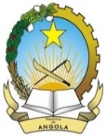 Mission Permanente 						République d'AngolaGenève28th Session Committee on the Rights of Persons with Disabilities06 from 24 March 2023ANGOLA DELEGATION CRPD/C/AGO/18-9 MarchH.E. Mrs. Alcina Lopes da Cunha KINDANDA - Head of the DelegationSecretary of State for Family and Women’s Promotion / Ministry of Social Action, Family and Women’s Promotion,H.E. Esmeralda Bravo Conde da Silva MENDONÇASecretary of State for External Relations/ Ministry of External Relations,H.E. Mrs. Ana Celeste Cardoso JANUÁRIOSecretary of State for Human Rights and Citizenship / Ministry of Justice and Human Rights,H.E. Mr. Pacheco FRANCISCOSecretary of State for Pre-School Education / Ministry of Education, H.E. Mrs. Teresa João Ulundo OliveiraSecretary of State for Sports / Ministry of Youth and Sports,H.E. Mr. Nuno dos Anjos Caldas ALBINOSecretary of State for social communication / Ministry of Telecommunications, Information Technologies and Social Communication,Mr. Aniceto Emanuel Dos Santos CAVANDAAttorney of the Republic,H.E. Mrs. Margarida IZATAAmbassador/Permanent Representative of the Mission of Angola,Mr. Micael António Domingos DANIELNational Director for Inclusion of people with disabilities / Ministry of Social Action, Family and Women's Promotion,Mr. Yannick Bernardo JOAQUIMNational Director for Human Rights / Ministry of Justice and Human Rights,Mr. Fernando Laureano SOBRINHONational Director of Special Education Institute / Ministry of Education,Mr. Kikas Manuel MACHADONational Director for Youth / Ministry of Youth and Sports,Mr. José Pedro PASCOALDeputy Director of the National Institute of Biodiversity and Conservation / Ministry of the Environment,Mr. Adilson Leitão de ALMEIDADirector General / National Institute for Religious Affairs of the Ministry of Culture and Tourism,Mrs. Hersilia Seomara dos Santos F. SEIXASDirector, legal office / Ministry of Economy and Planning,Mr. Daniel João JORGEDirector of Legal and Liaison Office / Ministry of Culture and Tourism,Mr. Edson Victoriano Augusto PEDRO Director, Human Resources / Ministry of Fisheries and Marine Resources,Mr. Júlio Fernandes de CARVALHODirector of the liaison office / Ministry of Health,Mr. Monteiro Gomes LUMBODirector, Office of the Secretary of State for Family and Women's Promotion / Ministry of Social Action, Family and Women's Promotion,Mr. Sebastião João TOMÁS;Director, Office of Secretary of the State for External Relations / Ministry of External Relations,Mr. António Vicente GIMBEDirector for patriotic education, Coordinator of the police human rights commission / General command of the national police,Mr. Adelino Miguel da Silva FEIJÓ,Superintendent, head of the multilateral cooperation department of the liaison office / General command of the national police,Ms. Leila Patrícia dos Santos Pitra MUCACAVA, Administrator of the Housing Development Fund,Mr. Miranda Candido KIALA Consultant, Office of the Minister of the Environment / Ministry of Environment,Ms. Joelma Patrícia do N. Jacinto de SOUSADeputy inspector-general for the inspection area / Ministry of Public Administration, Labor and Social Security,Ms. Antonica António KIALANDANational police inspector, head of the internal monitoring of human rights mechanisms,Mr. Armindo Feliciano AURÉLIOAdvisor, Office of the Minister of Interior / Ministry of Interior,Mr. António LUZAdvisor, Office of the Minister of Youth and Sports,Mrs. Joana CORTEZHead of Department for Gender Equality / Ministry of Social Action, Family and Women's Promotion,Mr. Kamutondo Keita MANUEL, Head of the department of regulation and labor relations / Ministry of Public Administration, Labor and Social Security, Mrs. Elsa Susana CACHIPIAHead of the Legal and Liaison Department/ Ministry of Social Action for the Family and Women's Promotion,Mrs. Silvia N. LUNDAHead of Department for Protection and monitoring of Human Rights / Ministry of the Interior,Mrs. Ana Teresa Serra MOTAHead of the Land and Environmental Rights Department / Ombudsman's Office,Mr. Cabral Laureano NETOHead of the UN Department, Multilateral Affaires Division / Ministry of External Relations, Mr. Walter Nunes Bernardo de Matos MOREIRAHead of the section of the liaison office / Ministry of Higher Education, Science, Technology and Innovation,Mrs. Sónia Maria Cunha SÁExpert social área, Civil office of the President of the Republic,Mrs. Luísa Esperança Buta ANTÓNIOExpert, National Division of Human Rights / Ministry of Justice and Human Rights, Mrs. Marília MANUELCounselor, Permanent Mission of Angola, Mrs. Juliana Manuel Martins de Jesus ROCHAExpert, Legal and Liaison Office / Ministry of Education,Mrs. Maria Rosalina DOMINGOS Expert / National Children's Institute,Mr. Àlvaro Casimiro AMBRÓSIO Expert of the legal office / Ministry of Higher Education, Science, Technology and Innovation,  Mrs. Ana ROMÃOExpert / Ministry of Agriculture,Mrs. Domingas Lumbo MUCUTAExpert, Multilateral Affairs Division / Ministry of External Relations,Mrs. Amélia Jonata Antonio Francisco QUIALASecretary, Office of the Secretary of State for External Relations / Ministry of External Relations,Mrs. Marilia Ofemia Pedro Miguel MANUELSecretary, Office of the Secretary for Social Action, Family and Women's Promotion,Mr. Inocêncio Mateus AGOSTINHOPress and Communication Officer / Ministry of External Relations,Mr. Adão Faustino MUONDOAttaché / Permanent Mission of Angola,Mrs. Neusa SARAIVAAdvisor / Permanent Mission of Angola,